УКРАЇНАПОЧАЇВСЬКА  МІСЬКА  РАДАСЬОМЕ  СКЛИКАННЯ  ДВАДЦЯТЬ ДРУГА  СЕСІЯРІШЕННЯ«    » травня  2017 року                                                         проектм. ПочаївПро  затвердження  Програми матеріально-технічного забезпечення навчальних закладів на територіїПочаївської міської об’єднаної територіальної громади на 2017-2019 роки.  	У зв’язку з планом оптимізації освітніх закладів та створення опорної школи,   керуючись п. 22 ст.26 Закону України « Про місцеве самоврядування в Україні» сесія Почаївської міської ради вирішилаВИРІШИЛА:1.Затвердити Програму матеріально-технічного забезпечення навчальних закладів на території Почаївської міської об’єднаної територіальної громади на 2017-2019 роки. ( додаток 1)2.Дане рішення оприлюднити на офіційному веб-сайті Почаївської міської ради.3. Контроль за виконанням даного рішення покласти на постійну комісію з питань освіти, культури, охорони здоров’я, молоді, спорту та соціального захисту населення.Чубик А.В.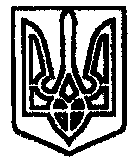 